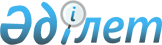 Солтүстік Қазақстан облысы Есіл ауданы мәслихатының 2018 жылғы 29 желтоқсандағы № 34/195 "2019-2021 жылдарға арналған Солтүстік Қазақстан облысы Есіл ауданы Явленка ауылдық округінің бюджетін бекіту туралы" шешіміне өзгерістер енгізу туралыСолтүстік Қазақстан облысы Есіл ауданы мәслихатының 2019 жылғы 18 қыркүйектегі № 41/245 шешімі. Солтүстік Қазақстан облысының Әділет департаментінде 2019 жылғы 19 қыркүйекте № 5572 болып тіркелді
      Қазақстан Республикасының 2008 жылғы 4 желтоқсандағы Бюджет кодексінің 106, 109-1 – баптарына, "Қазақстан Республикасындағы жергілікті мемлекеттік басқару және өзін-өзі басқару туралы" Қазақстан Республикасының 2001 жылғы 23 қаңтардағы Заңының 6-бабы 2-7-тармағына сәйкес, Солтүстік Қазақстан облысы Есіл ауданының мәслихаты ШЕШІМ ҚАБЫЛДАДЫ:
      1. Солтүстік Қазақстан облысы Есіл ауданы мәслихатының "2019-2021 жылдарға арналған Солтүстік Қазақстан облысы Есіл ауданы Явленка ауылдық округінің бюджетін бекіту туралы" 2018 жылғы 29 желтоқсандағы № 34/195 шешіміне (2019 жылғы 22 қаңтарында Қазақстан Республикасы нормативтік құқықтық актілерінің электрондық түрдегі эталондық бақылау банкінде жарияланған, Нормативтік құқықтық актілерді мемлекеттік тіркеу тізілімінде № 5197 болып тіркелген) келесі өзгерістер енгізілсін:
      1 - тармақ жаңа редакцияда мазмұндалсын:
      "1. 2019-2021 жылдарға арналған Солтүстік Қазақстан обласы Есіл ауданы Явленка ауылдық округінің бюджеті сәйкесінше 1, 2, 3 қосымшаларға сәйкес, соның ішінде 2019 жылға келесі көлемдерде бекітілсін:
      1) кірістер 67 900 мың теңге;
      салықтық түсімдер 24 039 мың теңге;
      салықтық емес түсімдер 63 мың теңге;
      негізгі капиталды сатудан түсетін түсімдер 0 мың теңге;
      трансферттер түсімі 37 201 мың теңге;
      2) шығындар 70 775,5 мың теңге;
      3) таза бюджеттік кредиттеу 0 мың теңге;
      бюджеттік кредиттер 0 мың теңге;
      бюджеттік кредиттерді өтеу 0 мың теңге;
      4) қаржы активтерімен операциялар бойынша сальдо 0 мың теңге;
      қаржы активтерін сатып алу 0 мың теңге;
      мемлекеттің қаржы активтерін сатудан түсетін түсімдер 0 мың теңге;
      5) бюджет тапшылығы (профициті) - 2 875,5 мың теңге;
      6) бюджет тапшылығын қаржыландыру (профицитін пайдалану) 2 875,5 мың теңге;
      қарыздар түсімі 0 мың теңге;
      қарыздарды өтеу 0 мың теңге;
      бюджет қаражатының пайдаланылатын қалдықтары 2 875,5 мың теңге.";
      аталған шешімнің 1 - қосымшасы осы шешімнің қосымшасына сәйкес жаңа редакцияда мазмұндалсын.
      2. Осы шешім 2019 жылдың 1 қаңтарынан бастап қолданысқа енгізіледі. 2019 жылға арналған Солтүстік Қазақстан облысы Есіл ауданы Явленка ауылдық округінің бюджеті
					© 2012. Қазақстан Республикасы Әділет министрлігінің «Қазақстан Республикасының Заңнама және құқықтық ақпарат институты» ШЖҚ РМК
				
      Солтүстік Қазақстан облысы 
Есіл ауданы мәслихаты 
сессиясының төрағасы 

А. Жолтабаров

      Солтүстік Қазақстан облысы 
Есіл ауданы мәслихатының 
хатшысы 

А. Бектасова
Солтүстік Қазақстан облысы Есіл ауданы мәслихатының 2019 жылғы № шешіміне қосымшаСолтүстік Қазақстан облысы Есіл ауданы маслихатының 2018 жылғы 29 желтоқсандағы № 34/195 шешіміне 1 қосымша
Санаты
Сыныбы
Кіші сыныбы
Атауы
2019 жыл сомасы (мың теңге)
1) Кірістер
67 900
1
Салықтық түсімдер
30 636
01
Табыс салығы
15 400
2
Жеке табыс салығы
15 400
04
Меншiкке салынатын салықтар
15 236
1
Мүлікке салынатын салықтар
300
3
Жер салығы
500
4
Көлік құралдарына салынатын салық
14 436
2
Салықтық емес түсiмдер
63
04
Мемлекеттік бюджеттен қаржыландырылатын, сондай-ақ Қазақстан Республикасы Ұлттық Банкінің бюджетінен (шығыстар сметасынан) қамтылатын және қаржыландырылатын мемлекеттік мекемелер салатын айыппұлдар, өсімпұлдар, санкциялар, өндіріп алулар
51
1
Мұнай секторы ұйымдарынан және жәбірленушілерге өтемақы қорына түсетін түсімдерді қоспағанда, мемлекеттік бюджеттен қаржыландырылатын, сондай-ақ Қазақстан Республикасы Ұлттық Банкінің бюджетінен (шығыстар сметасынан) қамтылатын және қаржыландырылатын мемлекеттік мекемелер салатын айыппұлдар, өсімпұлдар, санкциялар, өндіріп алулар
51
06
Басқа да салықтық емес түсiмдер 
12
1
Басқа да салықтық емес түсiмдер 
12
4
Трансферттердің түсімдері
37 201
02
Мемлекеттік басқарудың жоғары тұрған органдарынан түсетін трансферттер
37 201
3
Аудандардың (облыстық маңызы бар қаланың) бюджетінен трансферттер
37 201
Функционалдық топ
Бюджеттік бағдарламалардың әкімшісі
Бағдарлама
Атауы
2019 жыл сомасы (мың теңге)
2) Шығындар
70 775,5
01
Жалпы сипаттағы мемлекеттік қызметтер 
28 453
124
Аудандық маңызы бар қала, ауыл, кент, ауылдық округі әкімінің аппараты 
28 453
001
Аудандық маңызы бар қала, ауыл, кент, ауылдық округ әкімі қызметін қамтамасыз ету жөніндегі қызметтер
28 453
07
Тұрғын үй-коммуналдық шаруашылық 
21 239,5
124
Аудандық маңызы бар қала, ауыл, кент, ауылдық округі әкімінің аппараты 
21 239,5
008
Елді мекендерде көшелерді жарықтандыру
8 313
009
Елді мекендердің санитариясын қамтамасыз ету
2 722
010
Жерлеу орындарын ұстау және туыстары жоқ адамдарды жерлеу
228
011
Елді мекендерді абаттандыру мен көгалдандыру
9 976,5
12
Көлiк және коммуникация
7 006
124
Аудандық маңызы бар қала, ауыл, кент, ауылдық округі әкімінің аппараты
7 006
013
Аудандық маңызы бар қалаларда, ауылдарда, кенттерде, ауылдық округтерде автомобиль жолдарының жұмыс істеуін қамтамасыз ету
7 006
13
Басқалар
14 077
124
Аудандық маңызы бар қала, ауыл, кент, ауылдық округі әкімінің аппараты
 14 077
040
Өңірлерді дамытудың 2020 жылға дейінгі бағдарламасы шеңберінде өңірлерді экономикалық дамытуға жәрдемдесу бойынша шараларды іске асыру
14 077
3) Таза бюджеттік кредиттеу
0
Бюджеттік кредиттер
0
Бюджеттік кредиттерді өтеу
0
4) Қаржы активтермен операциялар бойынша сальдо
0
Қаржылық активтерді сатып алу
0
Мемлекеттің қаржы активтерін сатудан түсетін түсімдер
0
5) Бюджет тапшылығы (профициті) 
- 2 875,5
6) Тапшылық орнын қаржыландыру (бюджет профицитін пайдалану)
2 875,5
Қарыздар түсімдері
0
Қарыздарды өтеу
0
Санаты
Сыныбы
Кіші сыныбы
Атауы
2019 жыл сомасы (мың теңге)
8
Бюджет қаражатының пайдаланатын қалдықтары
2 875,5
01
Бюджет қаражатының қалдықтары
2 875,5
1
Бюджет қаражатының бос қалдықтары
2 875,5